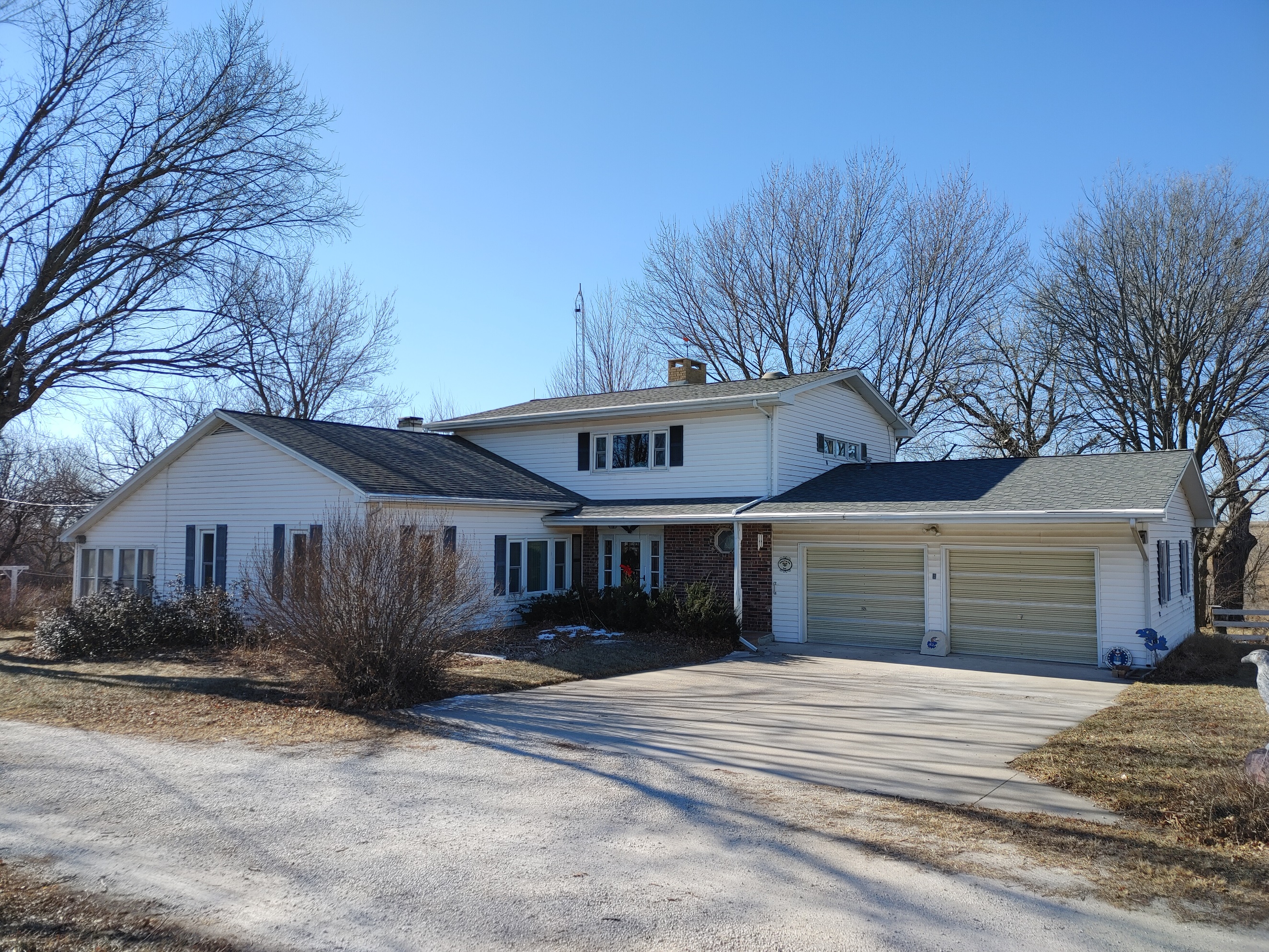 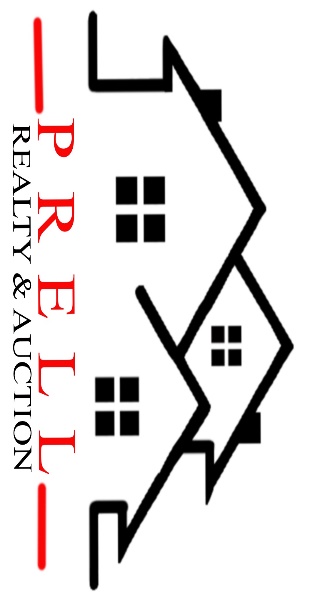     1042 Pony Express Hwy, Marysville KS 66508Address_1319 Pony Express Highway________Asking Price: $__385,000_______________Type of A/C__ Electric                    _____________________Type of Heat__ propane__        _____________________Type of Water Heater__propane ____ _____________________